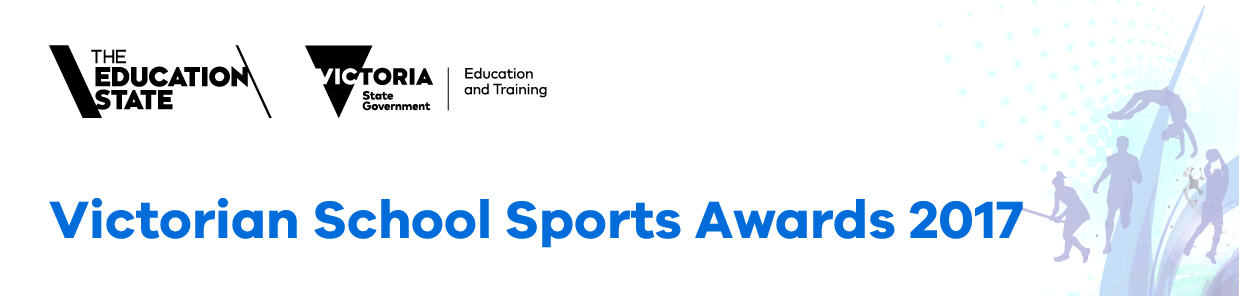 NOMINATION FORMLINDSAY GAZE OUTSTANDING SPORTS LEADERSHIP AWARD (Nominees can be a student, teacher, parent or volunteer)
Lindsay Gaze is an icon of Australian sport, particularly the sport of basketball. A member of the Australian team as a player and a coach for 7 Olympic Games, 1960-1984. Coach of the Australian team for the FIBA World Championships, 1974-1994. Lindsay has been instrumental in supporting and promoting sport at both the elite and grass roots level, including community and school sport. The Lindsay Gaze Sporting Leadership Award will be presented to an individual who has demonstrated outstanding leadership in the promotion of community and school sport. This individual may be a player, umpire, coach or administrator, or a combination of these roles in one or more sports.  CRITERIA FOR SELECTION AND NOMINATION PROCESSA student, teacher, parent, or volunteer may be nominated for the Lindsay Gaze Sporting Leadership Award. One award will be presented to an individual who demonstrates outstanding leadership in school and community sport. This may be as a player, coach, umpire, administrator, or a combination of these roles, in one or more sports. Not specifically the sport of basketball.Nominees to show evidence of some / all of the following points:Increasing participation / opportunities in school and community sportIncreasing player / umpire / coach skill level in particular sportsDisplaying leadership through team coaching, management or mentoring others. Promoting / participating in  meaningful and inclusive opportunities with community organisations /  clubs.Involvement in the organisation / preparation and participation of school or community teams in local / regional or state competitions. Nominations may be made by principals, school sports coordinators, SSV district, division, region officials, local clubs or state sporting associations.All nominations must carry the endorsement of the principal of the school where the nominee attends or volunteers and be endorsed by a representative of the relevant community sport organization. Applications must be submitted via email using this nomination form. Please phone School Sport Victoria should you have any further queries:  (03) 9488 9466.Once completed please email the form beforeWednesday 15 November 2017 to:school.sport.victoria@edumail.vic.gov.auCONTRIBUTION TO SCHOOL SPORT(Forms must be typed)In point form, describe the nominee’s contribution / involvement in school sport in 2017In point form, describe the nominee’s contribution / involvement in  community sport 2017.NOMINEE’S CITATION (Forms must be typed – max. 200 words)This citation should include a paragraph about the nominee, including how they became involved in school / community sport.This citation should summarize the nominee’s contributions to school and or community sport, through increasing participation, enhancing skill level and developing links between school and community sport. Should the nominee be selected for the award, this citation may be read at the 
Sports Awards function, so please ensure information is precise and accurate.ENDORSEMENT OF APPLICATIONThese endorsements are required as evidence of broad support for the nominee and to attest to the accuracy and fairness of the previous statements of the nominee’s  contribution to school sport.School PrincipalSchool Sports Association / or Community Sport EndorsementParent/Guardian Declaration (where nominee is a student)Closing date for nominations: Friday 15 November 2017  SPORT (see overleaf):NOMINEE’S FULL NAME:DATE OF BIRTH: (optional)GENDER:YEAR LEVEL (if a student)NOMINEE’S HOME ADDRESS (inc. post code):HOME PHONE:  MOBILE PHONE:NOMINEE’S EMAIL ADDRESS:SCHOOL DETAILS (of the nominating school)SCHOOL NAME:SCHOOL PRINCIPAL: PRINCIPAL’S EMAIL: SCHOOL ADDRESS (inc. post code):SCHOOL PHONE:I understand that these awards are for government school students, teachers and volunteers. Winners will be contacted to provide a High Resolution photo (head & shoulders only) and saved as a 300 dpi jpeg file. I attest that, to the best of my knowledge, the information provided to the Sports Awards Committee regarding this nominee is both fair and accurate. I also attest that I consider this nominee worthy of a Sports Award and am fully supportive of the application.I attest that, to the best of my knowledge, the information provided to the Sports Awards Committee regarding this nominee is both fair and accurate. I also attest that I consider this nominee worthy of a Sports Award and am fully supportive of the application.Name:Signature:Insert electronic signatureAs the Sports Association eg. School Sport Victoria or Community Club representative, most familiar with the nominee’s contribution to school sport, I attest that the nominee is worthy of nomination for The Lindsay Gaze Award, which forms part of the Victorian School Sport Awards and that the information provided to the School Sport Awards Committee regarding this nominee, is both fair and accurate.As the Sports Association eg. School Sport Victoria or Community Club representative, most familiar with the nominee’s contribution to school sport, I attest that the nominee is worthy of nomination for The Lindsay Gaze Award, which forms part of the Victorian School Sport Awards and that the information provided to the School Sport Awards Committee regarding this nominee, is both fair and accurate.Name:Status:Signature:Insert electronic signatureI agree to (insert nominee’s name) being photographed or filmed for the Victorian School Sport Awards publicity purposes.I agree to (insert nominee’s name) being photographed or filmed for the Victorian School Sport Awards publicity purposes.Name:Signature:Insert electronic signature